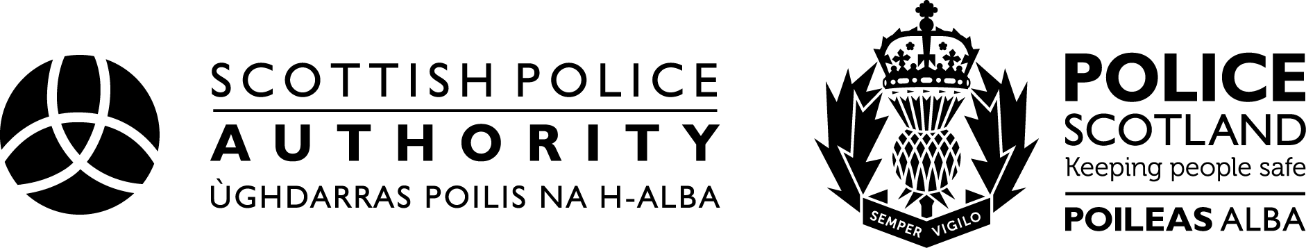 Equality and Human Rights Impact Assessment (EqHRIA)Summary of ResultsPolicy/Practice Name: Forced Entry and Insecure Premises SOPOwning Department: Local Policing ProgrammeDate EqHRIA Completed: 08/11/2022Purpose of Policy/Practice: Purpose – The purpose of this Standard Operating Procedure (SOP) is to provide police officers and police staff with guidance when forced entry into premises is required and whether the action proposed is permissible under the present legislation, and in what circumstances should police or other party pay for any damaged caused.Summary of Analysis / Decisions:What the assessment found, and actions already taken. Potential impact on protected characteristics of Age, Disability, Race and Religion/BeliefFor those who are elderly, disabled or in need of care, Police Service of Scotland will ensure that when assistance is required to force entry into a property to protect life, they will do so after carrying out diligent checks to established if the occupier is present within the locus or elsewhere. There are occasions when the occupier unable to answer the door due to infirmity or because the having a hearing impairment and unable to hear the caller.There exists the possibility that a religious group may feel that they are being victimised by the police compared to other religious groups, although there is no evidence to support this position. Police will continue to address any fears by reassuring such groups that the purpose of forcing entry to any premises will be done so in pursuance of legitimate aim or to uphold Article 2 Human Rights Act – Right to Protect Life.Summary of Mitigation Actions:What the assessment found, and actions already taken.No actions were that would require mitigation.